REQUEST FOR SPONSORSHIPPlease fill out and return this form to IDHADrumhorse@yahoo.com with a minimum of 60 days prior to the start of your event. Date: __________________Name of Show: ___________________________________________________________________Venue/Location: __________________________________________________________________Show Dates: _____________________________________________________________________Attendance of Drum Horses last year: ____________ Estimated Drum Horses expected to attend this year: ____________SHOW MANAGERName: ________________________________________ Phone: ___________________________Email: ______________________________________How do you intend on Drum Horses participating?Exclusive Drum Classes ____ With All Breed ____ Drum Only Halter/Combined riding classes ____Other: __________________________________________________________________________What kind of Sponsorship are you seeking and how much?Financial ______________ Ribbons _____________ Other________________________________Name and Address to send Sponsorship (PayPal or mailing address)_______________________________________________________________________________By submitting this form, and upon receipt of sponsorship,  you agree to submit all Drum Horse results from the show to IDHADrumhorse@yahoo.com in the form of a list of name of exhibitor, horse, class and placing?  Note: Please attach a copy of your Class Schedule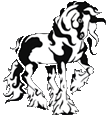 International
Drum Horse Association

~Ride To The Beat Of A Different Drum~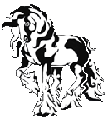 